

FY23 Arts Residencies in Schools Grants (ARSG)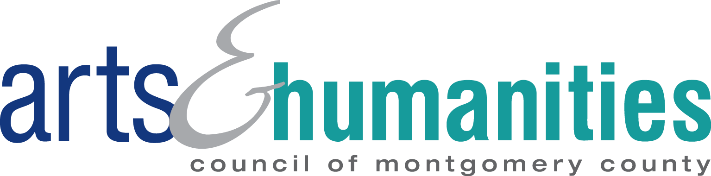 Letter of Commitment(Please use School Letterhead)Name of FY23 ARSG Teaching Artist Applicant:Name of School:Residency Start Date:Residency End Date:
(Residencies must take place between January 1, 2023 and December 31, 2023)Briefly describe the residency and how the partnering school and collaborating teacher will support the teaching artist to ensure that the residency is successfully implemented.By signing below, (insert school name) understands that if an FY23 Arts Residencies in Schools Grant (ARSG) is awarded to (insert applicant teaching artist name), the applicant teaching artist and partner school must comply with all Arts & Humanities Council of Montgomery County FY23 ARSG grant requirements throughout the duration of the grant period. (A full list of FY23 ARSG requirements can be found in the guidelines at https://www.creativemoco.com/grant/arsg/#GuidelinesEligibility.)Classroom-level Collaborating Teacher:Signature: ____________________________________Printed Name: _________________________________Title: _________________________ Date: __________School Principal:Signature: ____________________________________Printed Name: _________________________________Title: _________________________ Date: __________